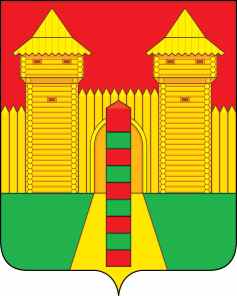 АДМИНИСТРАЦИЯ  МУНИЦИПАЛЬНОГО  ОБРАЗОВАНИЯ «ШУМЯЧСКИЙ   РАЙОН» СМОЛЕНСКОЙ  ОБЛАСТИПОСТАНОВЛЕНИЕот 24.06.2022г. № 322        п. ШумячиВ соответствии со статьей 69.1 Федерального закона от 13 июля 2015 года № 218-ФЗ «О государственной регистрации недвижимости»          Администрация муниципального образования «Шумячский район»                   Смоленской областиП О С Т А Н О В Л Я Е Т:          1. В отношении квартиры, площадью 66,4 кв.м. расположенной по адресу: Смоленская область, Шумячский район, п. Шумячи, ул. Маяковского, д. 9-а,                 кв. 10, в качестве её правообладателя, владеющим данным объектом                               недвижимости на праве  долевой собственности, выявлена Майорова Татьяна Григорьевна, 16.03.1957 г.р., место рождения: ДЕР. ДОМАМЕРИЧИ                          КЛИМОВИЧСКОГО Р-НА МОГИЛЕВСКОЙ ОБЛ., паспорт гражданина                    Российской Федерации: серия 66 04 № 026206, выдан 01.07.2004 ОТДЕЛОМ ВНУТРЕННИХ ДЕЛ ШУМЯЧСКОГО РАЙОНА  СМОЛЕНСКОЙ ОБЛАСТИ, код подразделения 672-028, СНИЛС № 047-112-171-17, зарегистрированная                  по месту жительства: Смоленская область, Шумячский район,   п. Шумячи,                   ул. Маяковского, дом 9а, кв. 10, что подтверждается Договором о бесплатной передаче в собственность граждан, занимаемых квартир (жилых домов) в                     государственном и муниципальном жилищном фонде, утвержденным                             постановлением главы администрации Шумячского района Крупеневым П.А. от 25.11.1992г. № 224, свидетельством о праве на наследство по закону от 67 АА 278221 от 13.08.2005 года, зарегистрировано в реестре за № 483.        2. Отделу городского хозяйства Администрации муниципального                           образования «Шумячский район» Смоленской области осуществить действия по внесению необходимых изменений в сведения Единого государственного                      реестра недвижимости.        3. Контроль за исполнением настоящего постановления возложить на                       заместителя Главы муниципального образования «Шумячский район»                           Смоленской области Н.М. Елисеенко.    И.п. Главы муниципального образования «Шумячский район» Смоленской области                                             Г.А. ВарсановаО выявлении правообладателя ранее учтенного объекта недвижимости 